IMENICE – vježba, 26.5.2020.Imenuj i na praznu crtu zapiši što vidiš na svakoj slici.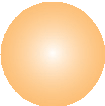 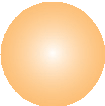 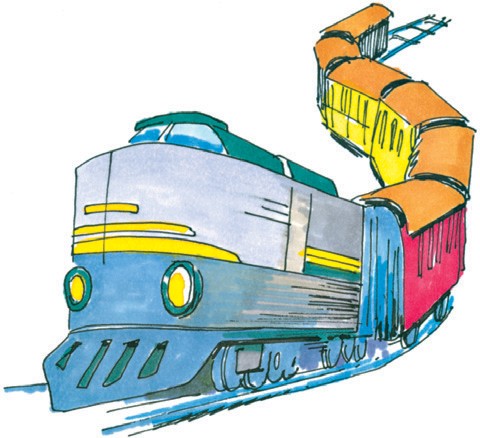 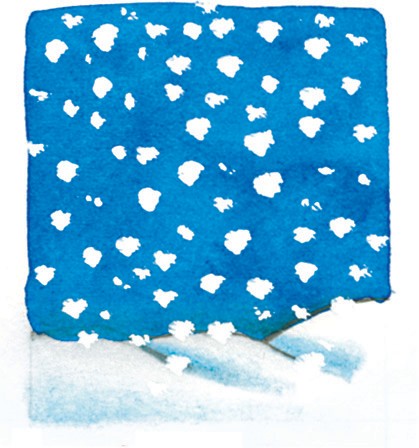 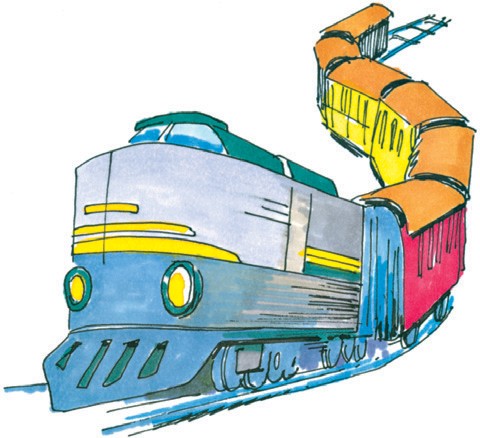 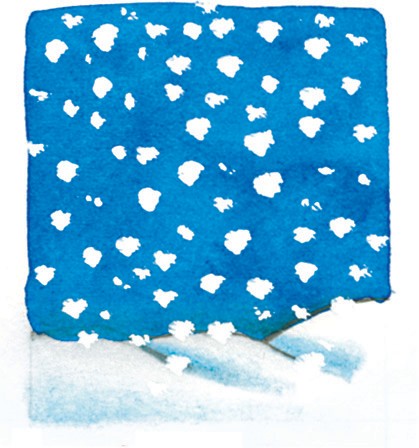 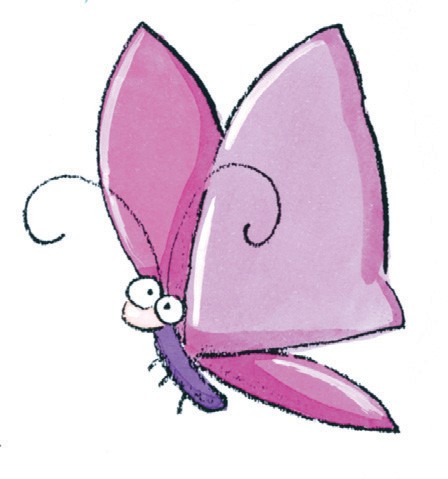 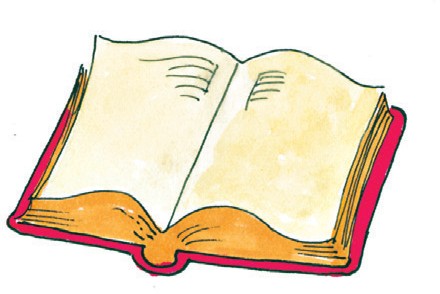 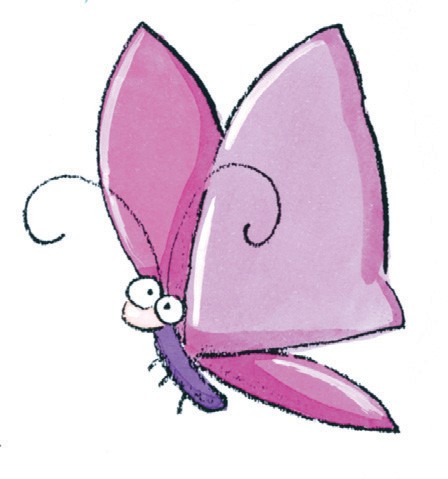 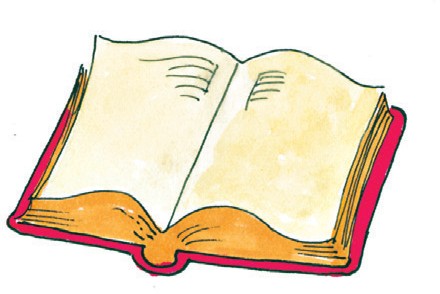 Napiši  po  jednu  imenicu  koja  počinje  zadanim  slovom.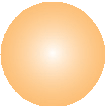 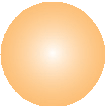 m	 a	 t     	Od  zadanih  slova  u  svakoj  vreći  sastavi  riječ.  Zapiši  je  na  crtu.  Sve  napisane  riječi  su_______________________.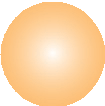 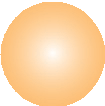 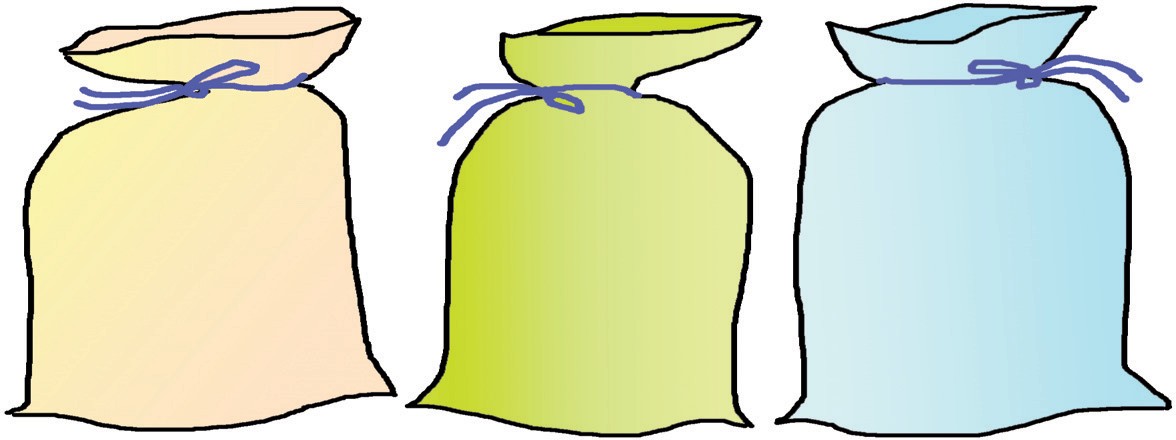 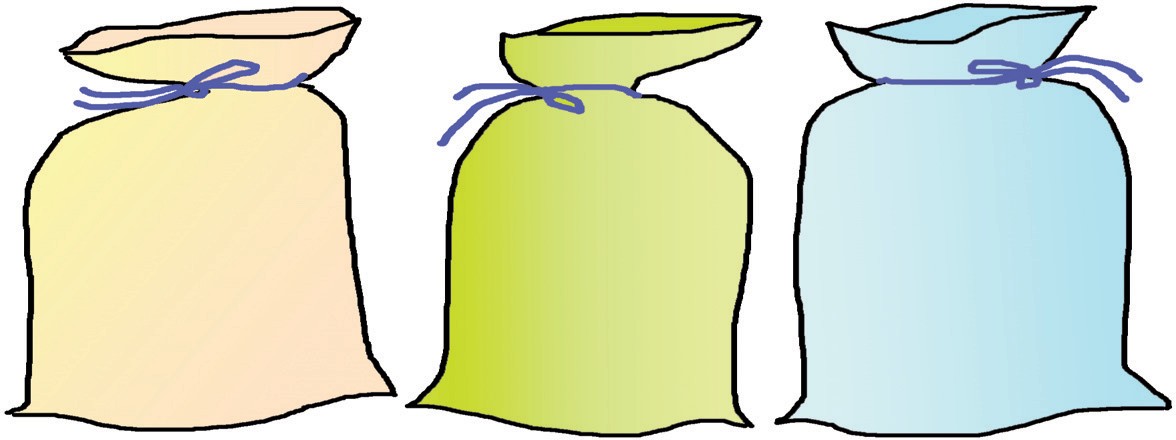 R 		O 		U  	b) Koristeći napisane imenice, sastavi i napiši tri rečenice.Ovo  je  lanac  riječi.  Zadana  je  početna  imenica. 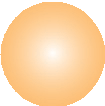 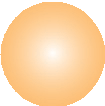 Sljedeću  imenicu  napiši  tako  da  započne  slovom  kojim  je  prethodna imenica  završila.(Primjerice, stolac - cipela - automobil...)	Riješi križaljku. Pažljivo čitaj upute. Dobivenu riječ napiši ispod križaljke na odgovarajuće mjesto u rečenici.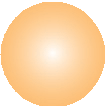 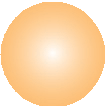 Školu pohađajuKad je netko veseo, na njegovu se licu vidiZajednički naziv za sva slova hrvatskoga jezikaVoće narančaste boje U kinu gledamoNa nogama nosimo U Engleskoj žive 	   su  riječi  kojima  imenujemo 	,	______________________    i    __________________________ .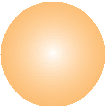 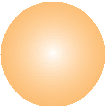 Zadane imenice prikaži crtežom. Oboji svoje crteže.list	brodmačka	čizmaZadanu rečenicu prepiši pisanim slovima.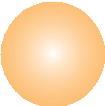 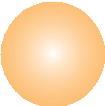 MARKO  JE  SA  SVOJIM  PRIJATELJIMA   VESNOM,  SANJOM,  VEDRANOM  I  JOSIPOM  OTIŠAO  NA    IZLET.Prepiši riječi koje si napisao velikim početnim slovom?Zašto ih pišemo velikim početnim slovom?Napiši imenice suprotnog značenja.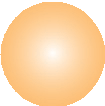 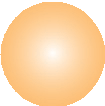 dan - 		radost -  	rat - 		svjetlo-  	Za svaku sličicu napiši odgovarajuće pitanje. 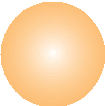 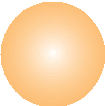 PAZI! Za živa bića pitamo tko? Za predmete što?Npr.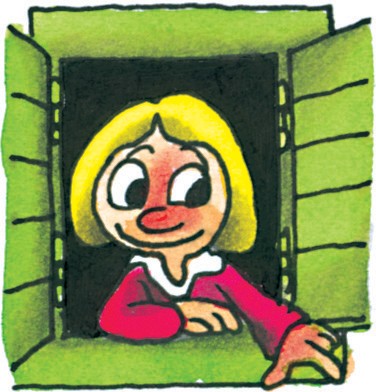 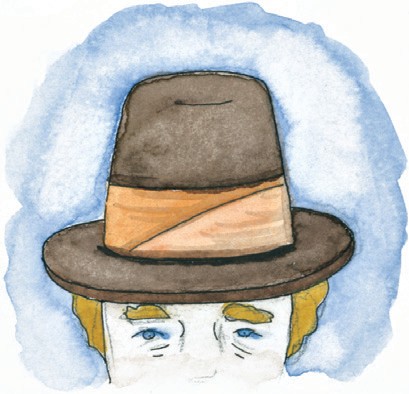 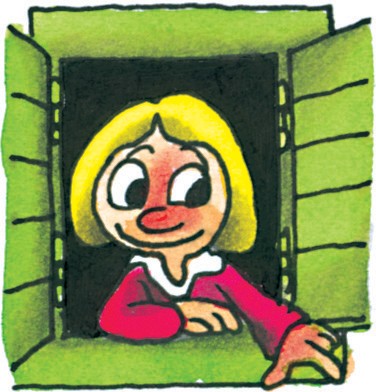 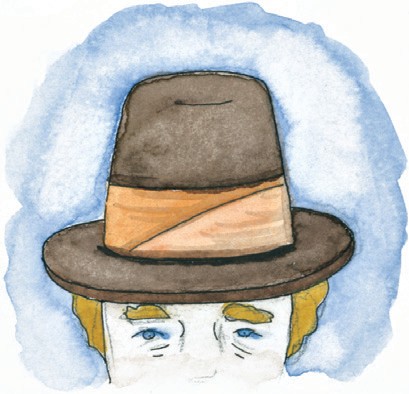 Tko je na prozoru?	Što je na glavi?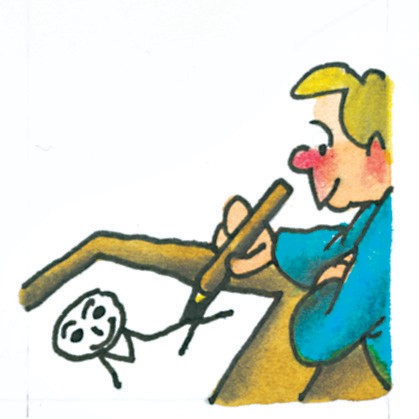 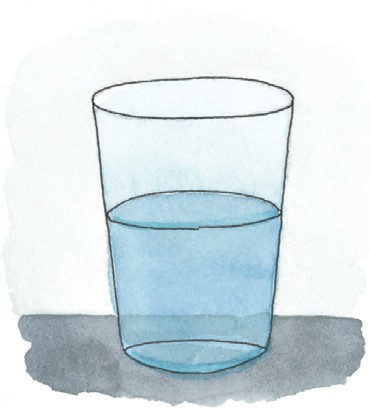 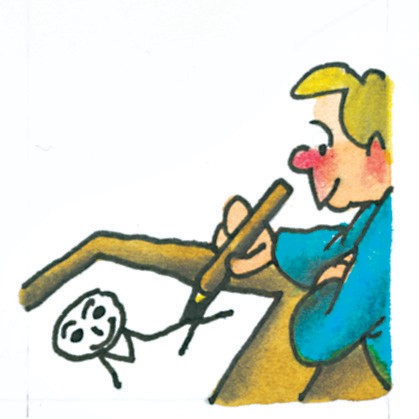 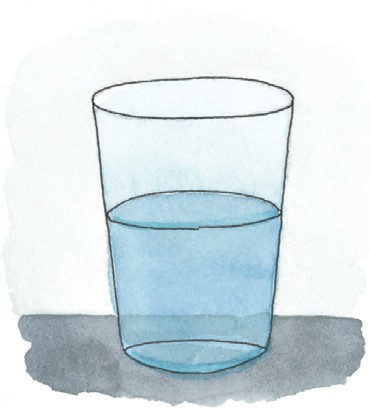 